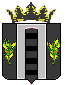 АДМИНИСТРАЦИЯ  ПОГРАНИЧНОГО МУНИЦИПАЛЬНОГО  ОКРУГАОТДЕЛ ОБРАЗОВАНИЯПРИКАЗ06.07.2021                                        п. Пограничный                                                  № 78    Об участии в методическом семинаре На основании письма министерства образования Приморского края от 16.06.2021 № 23/6090ПРИКАЗЫВАЮ:  Направить 8 июля 2021 года в г. Владивосток (Приморский политехнический колледж, ул. Прапорщика Комарова, 4) для участия в  методическом семинаре «Новому времени – новые открытия»  следующих педагогических работников: - Самсонову О.В., учителя физики МБОУ «ПСОШ №1 ПМО»;- Жалнину И.А., учителя физики МБОУ «ПСОШ №2 ПМО»;- Войтко Л.Д., учителя биологии МБОУ «Сергеевская СОШ ПМО».2. Контроль за исполнением приказа возложить на заведующего учебно-методическим отделом МКУ «ЦОД МОО Пограничного МО» Н.В. Шичкину.И.о. начальника отдела образования                                                           Т.В. Третьякова